DELO NA DALJAVODanes obvezno izpolni obrazec:https://forms.gle/mRRi3CyxFnFDPMPUAPONOVI/SPOMNI SE KJE SMO OSTALI: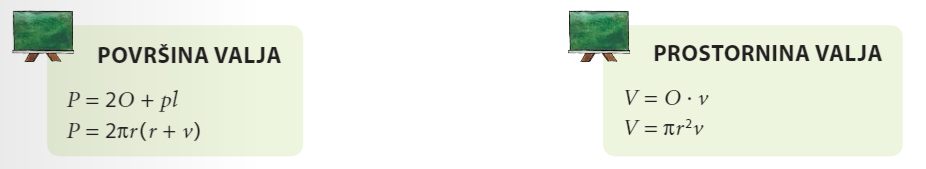 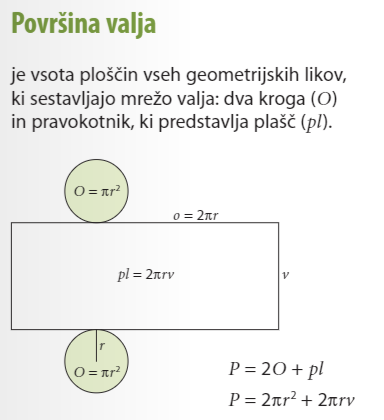 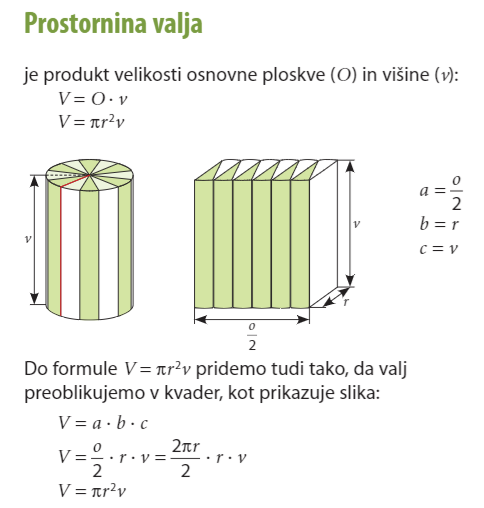 Preglej rešene primere v učbeniku na strani 152 in 153.Še sam se preizkusi na nalogi: 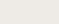 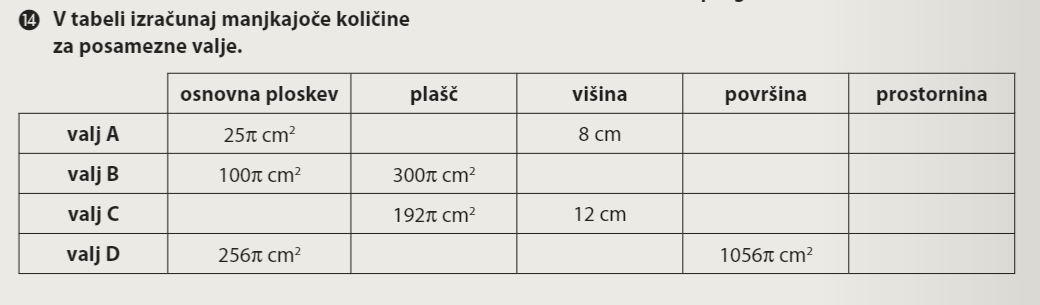 Rešitve naloge in dodatna vprašanja pošlji na elektronski naslov: lidija.smej@os-velikapolana.si